Literacy - Read AloudReference: Adapted and used with permission from Peel District School Board Online School Resources<https://sites.google.com/pdsb.net/pdsb-online-school/elementary-students/september-14>Tuesday, September 22Tuesday, September 22Tuesday, September 22Learning Goal:Literacy - Read Aloudcan listen to, and understand the story.I can look at the pictures to understand the story.I can communicate the different things I can do. Task:Click on the image of the book cover Click through the slides shared from our friends at Peel District School BoardListen to the story Giraffe Problems by Jory JohnWhat can you create that is cool about you?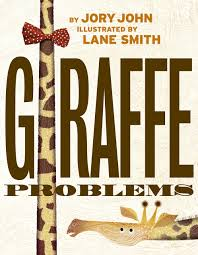 Wednesday, September 23Wednesday, September 23Wednesday, September 23Learning Goal:I can listen to, and understand the story.I can look at the pictures to understand the story.I can communicate the different things I can do. Task:Click on the image of the book coverClick through the slides shared from our friends at Peel District School BoardListen to the story I Believe I Can by Grace ByersWhat are some things you can do?Create a work of art that shows what you can do!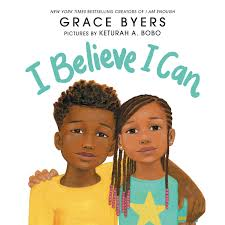 Thursday, September 24Thursday, September 24Thursday, September 24Learning Goal:I can make predictions about the story.I can listen to, and understand the story.I can look at the pictures to understand the story.I can communicate different ways to be kind.Task:Click on the image of the book cover Click through the slides shared from our friends at Peel District School BoardListen to the story The Kindness Book by Todd ParrWhat does kindness mean to you?What are all the ways you can be kind?Do a kind act for someone in your household.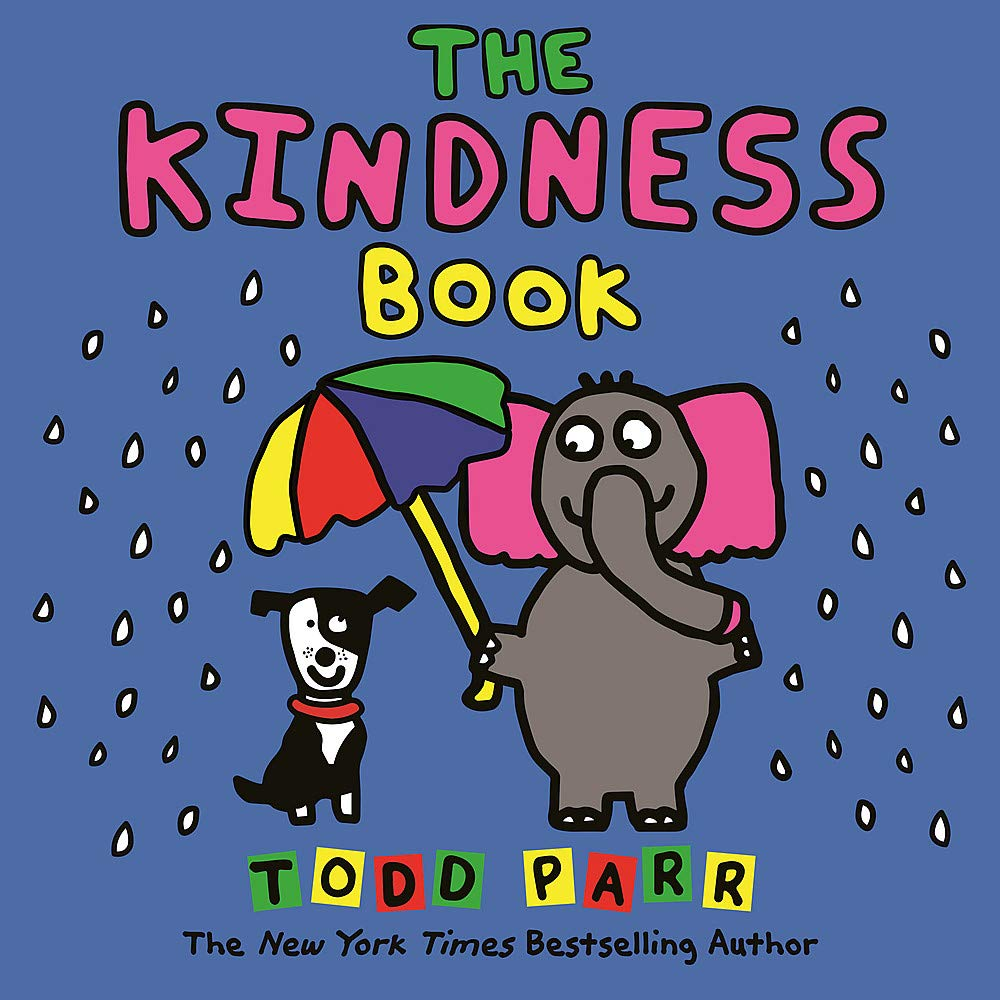 Friday, September 25Friday, September 25Friday, September 25Learning Goal:I can make predictions about the story.I can listen to, and understand the story.I can look at the pictures to understand the story.I can create and tell a story about things that make me happy.Task:Click on the image of the book cover Click through the slides shared from our friends at Peel District School BoardListen to the story My Heart Fills With Happiness by Monique Gray SmithWhat does kindness mean to you?What are all the ways you can be kind?Do a kind act for someone in your household.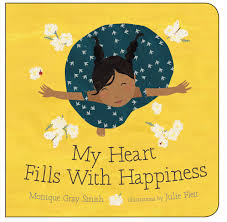 